UBND HUYỆN AN DƯƠNG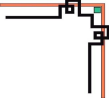 TRƯỜNG MẦM NON AN ĐỒNG II 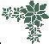 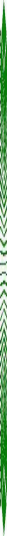 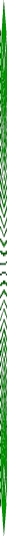 KẾ HOẠCH TỔ CHỨC HOẠT ĐỘNG (Quy trình 5E) Tên hoạt động: Tạo âm thanh từ đồ dùng tái chế Độ tuổi: Trẻ 4 - 5 tuổi Thời gian: 40 - 45 phútKẾ HOẠCH TỔ CHỨC HOẠT ĐỘNG (Quy trình 5E) Tên hoạt động: Tạo âm thanh từ một số đồ dùng tái chếĐộ tuổi: Trẻ 4- 5 tuổi Số lượng: 24 trẻ Thời gian: 40 - 45 phút I. MỤC ĐÍCH-YÊU CẦU 1. Kiến thức: - Trẻ nêu được tính chất của âm thanh tạo ra từ một số đồ dùng tái chế, biết một số tính chất (Âm thanh đều liên quan đến những rung động truyền trong không khí, rung động truyền tới tai mà mình nghe thấy thì những rung động đó gọi là âm thanh) (S)- Trẻ kể được các đồ dùng, dụng cụ, nguyên vật liệu dùng để khám phá, thử nghiệm về âm thanh tạo ra từ một số đồ dùng tái chế (T) - Trẻ trình bày được các bước thực hiện, sử dụng các dụng cụ khám phá tạo âm thanh từ một số đồ dùng tái chế (E) - Trẻ cảm nhận được âm thanh, biết tác dụng của âm thanh trong cuộc sống (A) - Trẻ hiểu được khoảng cách xa - gần trong toán học áp dụng với âm thanh: Khi đứng gần nơi phát ra âm thanh thì âm thanh to, khi đứng xa thì âm thanh nhỏ (M) 2. Kỹ năng: - Quan sát, khám phá, đặt câu hỏi để hiểu về âm thanh, tạo âm thanh từ một số đồ dùng tái chế.  (S) - Trẻ lựa chọn được đồ dùng, công cụ, nguyên vật liệu để khám phá, tìm hiểu  về tính chất âm thanh tạo ra từ một số đồ dùng tái chế (T) - Trẻ thực hiện được quy trình tìm hiểu khám phá về âm thanh tạo ra từ một số đồ dùng tái chế. Trẻ sử dụng dùi trống gõ lên đồ dùng tái chế với lực mạnh hay nhẹ để điều chỉnh âm thanh to, nhỏ (E) - Cảm nhận được giai điệu của bài hát, bản nhạc qua việc tạo âm thanh từ một số đồ dùng tái chế (A) - Trẻ có kĩ năng chọn vị trí xa - gần để phân biệt được âm thanh to - nhỏ. (M) 3. Thái độ: (A)- Trẻ biết thảo luận, bày tỏ ý kiến cá nhân, đại diện nhóm chơi nêu kết quả chơi - Trẻ yêu thích, hào hứng tham gia vào hoạt động. - Trẻ chăm chú, tập trung, cố gắng thực hiện hoạt động. - Trẻ chủ động, phối hợp với bạn cùng thực hiện hoạt động. - Lấy cất đồ dùng đúng nơi quy định  II. CHUẨN BỊ1. Chuẩn bị của giáo viên:  - Loa đài, máy tính  - Nhạc bài hát “Âm thanh cuộc sống”- Đoạn video âm thanh tự nhiên.- Bảng ghi kết quả 2. Chuẩn bị của trẻ;  - Một số đồ dùng tái chế: Lon sữa, hộp bánh, ống tre, giấy, thanh gỗ, giấy a4, bìa cattong, cốc giấy... Dùi trống.- Bút dạ. bảng ghi kết quảIII. TIẾN TRÌNH HOẠT ĐỘNG Hoạt động 1: Thu hút- Cho trẻ hát bài hát “Âm thanh cuộc sống”.+ Trong bài hát có những âm thanh gì?+ Các con hiểu âm thanh là như thế nào? + Bộ phận nào có thể nghe được âm thanh?- Có bạn nào muốn đặt câu hỏi về âm thanh dành cho cô không?- Cô giới thiệu vào bài: Vậy hôm nay chúng mình cùng tìm hiểu về âm thanh, hoạt động tạo âm thanh từ một số đồ dùng tái chế.  2. Hoạt động 2: Khám phá * Vũ điệu âm thanh - Cô giới thiệu một số đồ dùng tái chế.- Cách chơi: Trẻ lấy đồ dùng tái chế thuộc nhóm kim loại, thiên nhiên, nguyên liệu tái chế rồi làm theo yêu cầu của cô.+ Lần 1: Hãy tạo âm thanh theo ý thích của trẻ.+ Lần 2: Tạo âm thanh theo tiết tấu.+ Lần 3: Có cách nào thay đổi âm thanh của đồ dùng tái chế chúng mình vừa sử dụng không? (Hãy tạo âm thanh to, nhỏ theo yêu cầu của cô) - Hỏi trẻ: Lon sữa, vỏ lon nước ngọt, vỏ hộp bánh… thuộc nhóm đồ dùng tái chế nào?+ Sỏi, ống tre, thanh gỗ… thuộc nhóm đồ dùng tái chế nào?+ Giấy, bìa, hộp giấy… thuộc nhóm đồ dùng tái chế nào?- Trò chơi “Tạo âm thanh theo yêu cầu”: Tạo âm thanh theo nhóm đồ dùng tái chế mà cô yêu cầu. - Chơi TC: Âm thanh phát ra từ khoảng cách + Sau khi chơi trò chơi con phát hiện ra điều gì? Vì sao? - Giáo viên giải thích: Dùi trống gõ vào các đồ dùng tái chế tạo ra được âm thanh. Lực gõ của dùi trống vào đồ dùng tái chế càng mạnh thì âm thanh càng to, lực gõ càng nhẹ thì âm thanh càng bé. Khi đứng gần nơi phát ra âm thanh, âm thanh nghe được sẽ to, khi đứng xa thì âm thanh nghe được sẽ nhỏ.* Tạo âm thanh từ một số đồ dùng tái chế - Cô giới thiệu bảng ghi kết quả và giải thích cách trải nghiệm, cách ghi kết quả “Tạo âm thanh từ một số đồ dùng tái chế”. - Trẻ về 3 nhóm cùng trải nghiệm “Tạo âm thanh từ một số đồ dùng tái chế” bằng cách dùng các đồ dùng tái chế gõ vào nhau và lắng nghe âm thanh rồi tích vào bảng kết quả.- Cô đến từng nhóm quan sát, gợi ý, hỗ trợ trẻ trải nghiệm. + Con có những gì, con đang làm gì? + Khi dùng hai loại đồ dùng tái chế gõ vào nhau thì điều gì sẽ xảy ra? + Nếu không dùng tay để gõ thì điều gì sẽ xảy ra? + Âm thanh sẽ thay đổi như thế nào khi gõ vào đồ dùng tái chế mạnh hay nhẹ?+ Làm thế nào để âm thanh to hơn, làm thế nào để âm thanh nhỏ đi?3. Hoạt động 3: Giải thích - Các nhóm mang bảng ghi kết quả để lên giá, trẻ chia sẻ kết quả của nhóm.- Mời đại diện các nhóm có kết quả khác nhau lên chia sẻ kết quả (nếu có).  - Cô kiểm tra kết quả và cùng trẻ đánh giá kết quả đúng, cho trẻ điều chỉnh kết  quả chưa đúng, khen ngợi động viên. - Hỏi trẻ: qua bài học con học được điều gì? Giáo viên giải thích, chính xác lại kiến thức: Âm thanh đều liên quan đến những rung động truyền trong không khí, khi những rung động này truyền tới tai mà mình nghe thấy thì những rung động đó gọi là âm thanh. Khi lực tác động lên vật nhẹ tạo ra những rung động nhỏ thì âm thanh càng nhỏ, khi lực tác động lên vật mạnh tạo ra những rung động lớn thì âm thanh càng to. Khi đứng gần nơi phát ra âm thanh, âm thanh nghe được sẽ to, khi đứng xa thì âm thanh nghe được sẽ nhỏ.4. Hoạt động 4: Mở rộng, áp dụng cụ thể. * Mở rộng:+ Các con vừa tìm hiểu về điều gì?+ Các con đã có câu trả lời cho những câu hỏi lúc đầu của chúng mình chưa? + Ai là người tạo ra những âm thanh trong cuộc sống? + Vì sao âm thanh lúc to, lúc nhỏ?+ Ngoài âm thanh mà con người tạo ra chúng mình còn biết những loại âm thanh nào khác nữa? - Cho nghe âm thanh thiên nhiên: tiếng chim hót líu lo, tiếng nước suối chảy róc rách, tiếng lá cây xào xạc, tiếng sấm chớp.=> Âm thanh thiên nhiên giúp con người thư giãn hơn trước những áp lực cuộc sống. * Áp dụng thực tế:- Âm thanh được tạo ra từ đồ dùng tái chế các con đã được chơi và học ở đâu?=> Các con có thể sử dụng những đồ dùng tái chế, sáng tạo ra các dụng cụ âm nhạc để chơi ở góc nghệ thuật. Hay cũng chính những đồ dùng tái chế các con làm giàn âm thanh gõ theo tiết tấu, giai điệu của bài hát, chơi ở phòng âm nhạc. Và một điều đặc biệt nữa, chính âm thanh giọng nói của các con là món quà vô giá nhất dành tặng cho bố mẹ của các con sau một ngày dài làm việc vất vả bằng câu nói con yêu mẹ, con yêu ba. Bên cạnh đó các con nhớ không nên tạo âm thanh quá to sẽ khiến người nghe cảm thấy khó chịu và đó là chính là ô nhiễm tiếng ồn.- TC: Trải nghiệm tạo âm thanh cùng đồ dùng tái chế: Trẻ chọn cho mình một đồ dùng tái chế, cô sẽ là nhạc trưởng, cô đưa tay về phía nào nào đội đó sẽ gõ tạo âm thanh bằng các đồ dùng tái chế.5. Hoạt động 5: Đánh giá- Hỏi trẻ về cảm nhận của trẻ. - Cho trẻ tự đánh giá quá trình hoạt động của mình, của bạn - Cô nhận xét, động viên, khuyến khích trẻ và kết thúc tiết học, gợi mở cho trẻ về các hoạt động tiếp theo trẻ quan tâm (Làm dụng cụ âm nhạc từ nguyên liệu tái chế)+ Giao nhiệm vụ cho trẻ về nhà lên ý tưởng, cùng bố mẹ sưu tầm nguyên liệu mang đến lớp thực hiện vào buổi học sau.